Nebraska Ranch Horse 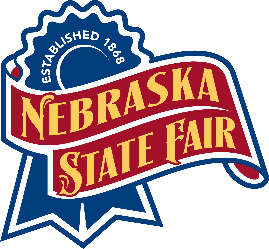 Association ShowSUPERINTENDENT: Alyssa Kracke, 402-239-8992SHOW SECTRARY:  Ramona Schafer, 308-380-7599JUDGE:  Heather Northcut & Amy MarxENTRIES CLOSE AUGUST 15th, 2022, AT MIDNIGHTEntriesAll Nebraska State Fair Equine Entries are online at https://www.statefair.org/competitions/equine-exhibitors. Entry Fees$10 Office Fee (per horse, per rider)$40 Top Ranch Hand Entry Fee (per horse, per rider)Additional FeesClass Fee: $20 per horse, per riderCattle Fee: $40 Cattle Fee (per class + per entry)Stall Fee: $15 per stall per day or $50 for 5 days, per horseJump Out Fee: $15 per horse, per dayGate Admission: $5 Exhibitor Ticket, per day, per exhibitor or $25 Exhibitor Wristband, 11-day passParking Pass: $10 for Single Day Parking Pass or $25 for 5-Day Parking Pass, per vehicle. Designated equine exhibitor parking areas will require a parking pass to be purchased. This parking pass can be purchased when completing online entries or at the livestock check-in trailer. Late Fee: $50 per horseSpecial RulesGeneral Rules and Regulations and Health Requirements apply to this division as well as those rules listed below. By entering the exhibitor agrees to abide by the Nebraska State Fair General Information Rules and Regulations, Equine Information Rules and Regulations. The exhibitor also agrees to abide by the IAFE National Code of Show Ring Ethics.An open blank check will be required at the show office at cheek-in to cover added classes and will be returned at check-out if no classes added.Stall assignments will be made by the Superintendent and posted. In the case of a shortage the Superintendent will have the right to reassign pens, tack pens, etc. All horses occupying stalls must pay a stall fee, whether entered for competition and judging.Complete the stabling list for all owners and exhibitors who wish to be stalled together.Feed and BeddingExhibitors will be permitted to bring onto the grounds a limited amount of feed, hay, and bedding.  If you wish to purchase hay, feed, and bedding from the fair you can purchase it from Aurora Cooperative.  You can pre-order feed and additional bedding by contacting Aurora Cooperative at 308-750-6653. You can also visit their feed store during the State Fair.Show Rules Participants may enter any class that they qualify for.  For example, a participant may enter ARHA Amateur, ARHA Open & Open Jackpot for Ranch Roping.  ARHA classes require American Ranch Horse Association horse registration, owner registration, and rider registration.  Any stock type horse can be registered with the ARHA, even grade non-gaited horses.  Nebraska Ranch Horse Association (NeRHA) membership is not required to participate in the show, but members’ points count towards year end awards.  ARHA points will be counted towards the individual divisions as per ARHA rules.  Memberships and registrations can be found at www.americanranchhorse.net/forms.asp and www.nebraskarha.org/memberships/.  Proof of ARHA registration will be needed at the show if entered in ARHA classes.  Registrations may be done at the show at an additional charge at the discretion of show management.Capo Custom Saddle to Overall Versatility Champion.  Saddle will come in the form of a certificate to build a saddle with Capo Custom Saddles.  Covers the cost of basic build.  Upgrades and add-ons will be an extra cost.  Combined High Score horse / rider combo for show across divisions (ARHA Open, ARHA Amateur, ARHA Youth, ARHA Novice Amateur, ARHA Novice Youth, Open & Open Youth).  Only one high score for each class will be counted.  For example, horse / rider competes in Ranch Roping and receives a 70 in ARHA Amateur and a 75 in Open.  The same horse / rider competes in Ranch Cutting and receives a 65 in ARHA Amateur and a 60 in Open.  The High Score from each class will qualify, so the combined score would be 75 + 65 = 140.  Only scored classes will be added to total (Conformation and Ranch Riding are not scored).Capo Custom Tack awards to Versatility Champions in ARHA Open, ARHA Amateur, ARHA Youth, ARHA Novice Amateur, ARHA Novice Youth, Open & Open Youth.  Combined High Point horse / rider combo for show in each division.Buckle awards to Top Ranch Hand Champions in ARHA Open, ARHA Amateur, ARHA Youth, Open & Open Youth.  Top Ranch Hand will be combined high scores from Ranch Boxing, Herd Work, Ranch Roping & Ranch Cutting for a horse / rider combo in a single division. Payout for divisions will follow the ARHA Payout Scale.  Top Ranch Hand classes will be run concurrently with associated ARHA classes.  To enter the TRHC the horse / rider combo needs to pay the TRHC entry fee.Exhibitors’ numbers will be assigned per horse, as per ARHA rules.ARHA Points:AWARDSPlaques to First -Place class winners.  Ribbons to 1-6 place class winners.Capo Custom Saddle to Overall Versatility Champion.  Across all divisions.Capo Custom Tack awards to Versatility Champions.  Division in ARHA OpenARHA AmateurARHA Novice AmateurARHA YouthARHA Novice YouthOpenOpen YouthBuckles awards to Top Ranch Hand Challenge (TRHC) Champions.  Division in ARHA OpenARHA Amateur (Sponsored by Watt Performance Horses)ARHA YouthOpenOpen – Youth (Sponsored by Mid Nebraska Feeds)Top Ranch Hand Challenge (TRHC) Added Premiums:$500 added to TRHC ARHA Open$250 added to TRHC ARHA Amateur$100 added to TRHC ARHA Youth$250 added to TRHC Open$100 added to Open TRHC YouthSHOW SCHEDULEAugust 27, 2022 – US Foods Outdoor Arena8:00 a.m. - ShowCLASS LIST / SHOW BILL1.    Ranch Horse ConformationARHA Open (includes all ages & sexes)ARHA Amateur (includes all ages & sexes)ARHA Youth (all age mares & geldings)Open Youth (all age mares & geldings)Open (includes all ages & sexes)2.    ShowmanshipARHA AmateurARHA Novice AmateurARHA YouthARHA Novice YouthOpen YouthOpen  3.    Ranch Riding ARHA 2 Year OldARHA Open ARHA AmateurARHA Novice AmateurARHA YouthARHA Novice YouthOpen YouthOpen4.   HorsemanshipARHA AmateurARHA Novice AmateurARHA YouthARHA Novice YouthOpen YouthOpenRanchmanship ARHA OpenARHA AmateurARHA Novice AmateurARHA YouthARHA Novice YouthOpen YouthOpenRanch ReiningARHA OpenARHA AmateurARHA Novice AmateurARHA YouthARHA Novice YouthOpen YouthOpenRanch Horse TrailARHA Yearling In-Hand TrailARHA 2-Year-Old In-Hand TrailARHA OpenARHA AmateurARHA Novice AmateurARHA Youth ARHA Novice YouthOpen Youth OpenAugust 28, 2022 – US Foods Outdoor Arena8:00 A.M. – Show     CLASS LIST / SHOW BILL* Indicates Top Ranch Hand Option Indicates Cattle Class with Cattle Fee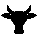 Ranch Cutting ARHA Open*ARHA Amateur*ARHA Novice AmateurARHA Youth*ARHA Novice YouthOpen Youth*Open*Ranch Roping ARHA Open*ARHA Amateur*ARHA Novice AmateurARHA Youth*ARHA Novice YouthOpen Youth*Open*Herd Work ARHA Open*ARHA Amateur*ARHA Youth*Open Youth*Open*Cutting ARHA OpenARHA AmateurARHA Novice AmateurARHA YouthARHA Novice YouthOpen YouthOpenRanch Boxing ARHA Open*ARHA Amateur*ARHA Novice AmateurARHA Youth*ARHA Novice YouthOpen Youth*OpenWorking Cow Horse ARHA OpenARHA AmateurARHA Novice AmateurARHA YouthARHA Novice YouthOpen YouthOpenWorking Ranch Horse ARHA OpenARHA AmateurARHA Novice AmateurARHA YouthARHA Novice YouthOpen YouthOpenCLASS DESCRIPTIONS:Refer to the American Ranch Horse Association rulebook for complete details (found at https://www.americanranchhorse.net/forms.asp).  Class descriptions can also be found on https://www.nebraskarha.org/classes/ Show ResultsPlease check show results at https://www.statefair.org/competitions/equine-exhibitors.  No results will be given by phone.Emergency Phone Numbers During Fair 308-289-6511, Les Zadina, Horse Department Superintendent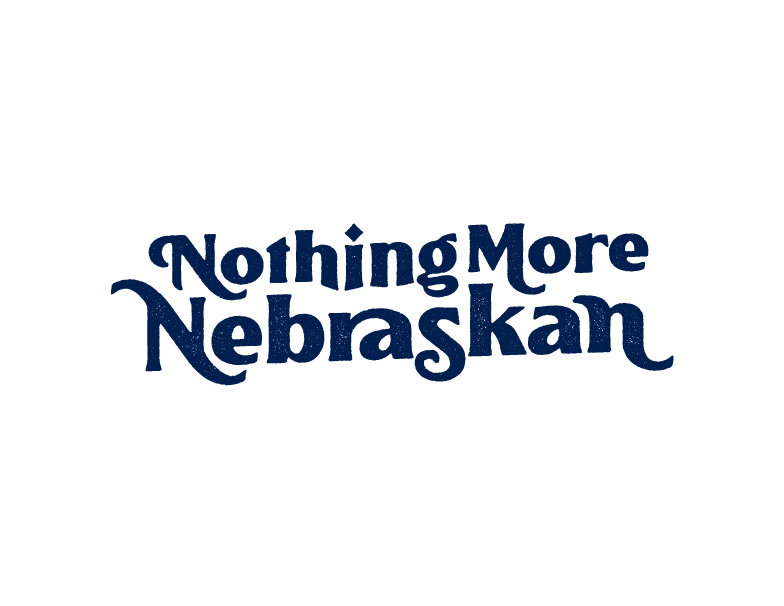 BEGIN ARRIVALFriday, August 26th, 3:00 p.m.SHOWSaturday, August 27th, 8:00 a.m. Sunday, August 28th, 8:00 a.m.ALL OUTMonday, August 29th, NoonNo. HorsesPlacingsPlacingsPlacingsPlacingsPlacingsPlacingsPlacingsPlacingsPlacingsPlacingsIn Class1ST 2ND 3RD 4TH 5TH 6TH 7TH 8TH 9TH 10TH 10221332144321554321665432177654321887654321998765432110 & over10987654321